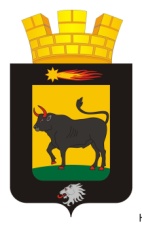 ДУМА «НЫРОБСКОГО ГОРОДСКОГО ПОСЕЛЕНИЯ» Р Е Ш Е Н И Е20.09.2018 г.                                                                                                 № 37О проведении публичных слушаний   В соответствии с Конституцией Российской Федерации, Федеральным Законом от 06 октября 2003 года №131-ФЗ «Об общих принципах организации местного самоуправления в Российской Федерации, Уставом Ныробского городского поселения, Дума  Ныробского городского поселения РЕШАЕТ:1. Провести публичные слушания по вопросу внесения изменений и дополнений в  Устав Ныробского городского поселения 5 октября 2018 года.2. Определить местом проведения публичных слушаний здание администрации Ныробского городского поселения в 18-00 часов.4. С проектом решения о внесении изменений и дополнений в Устав  можно ознакомиться в Думе Ныробского городского поселения по адресу п. Ныроб ул.Ворошилова 95а. 5. Контроль за  исполнением настоящего решения возложить на мандатную комиссию Думы Ныробского городского поселения.Председатель Думы Ныробского городского поселения                                           В.В.МеньшиковаГлава Ныробского городского поселения                                 Е.А.Пахомова